FRANTSESA DBH 3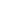 Orain testua irakurri eta …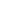 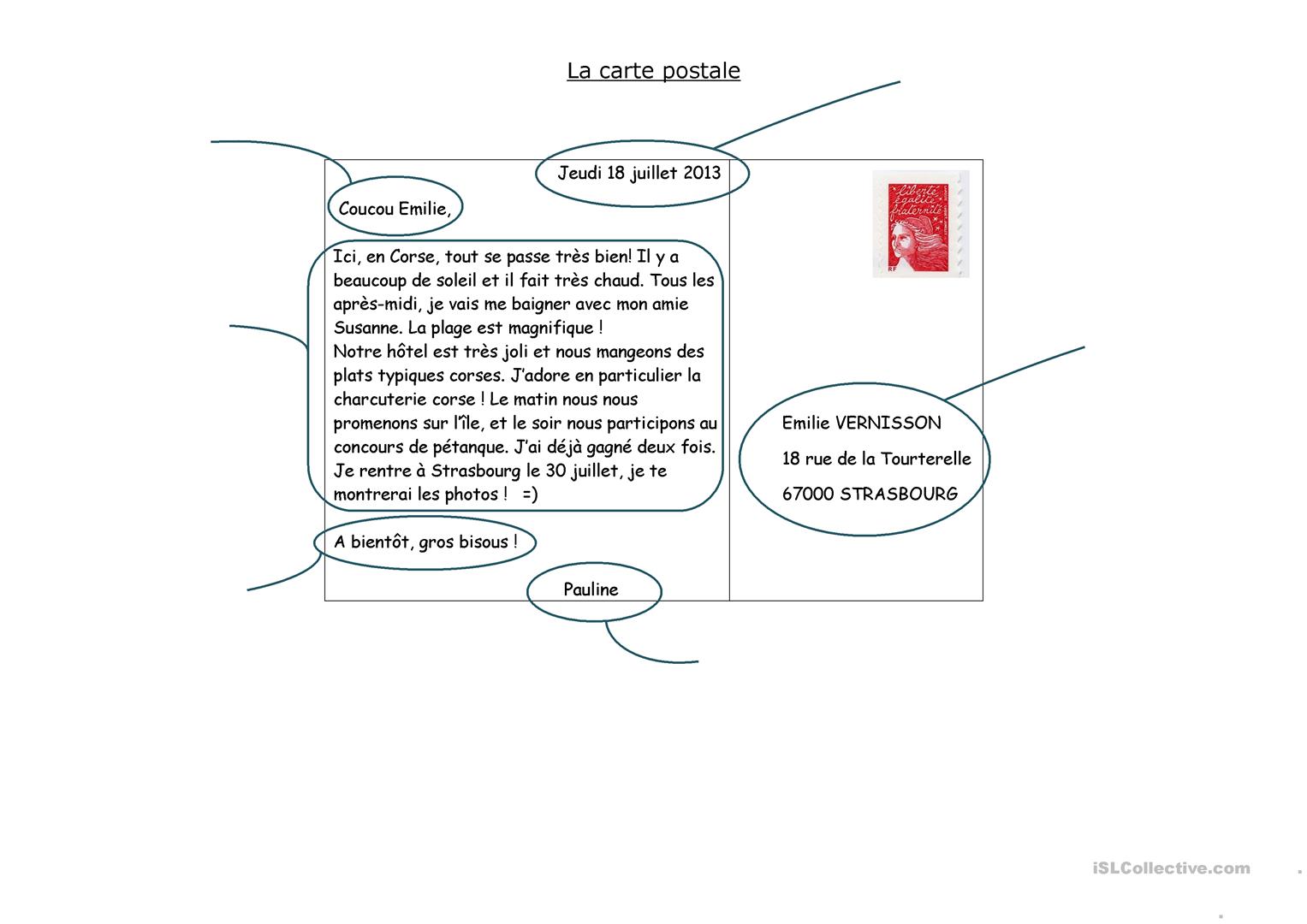 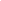 APRÈS LA LECTURE DU TEXTE:1- Souligne les verbes conjugués au présent de l´indicatif et écrit l´infinitif dans le tableau.(Galdera literala-ikusle trebezia)Verbes conjugués au présent                                                                                Infinitif    ………………………………………...                                                       …………………………………………………………………..….                                                      ……………………………………………………………………...                                                     …………………………….………………………………………….                                                ……………………………………………………………………...                                                 ………………………………………………………………………….                                               …………………………………2- Vous pensez que La Corse est un joli lieu de vacances? Et pourquoi?  (Iritzi  galderak)    ………………………………………………………………………………………………………..….   ………………………………………………………………………………………………………….…   …………………………………………………………………………………………………………....3-Réalisez une petite Carte Postale en rancontant vos vacances (entre 60-70 mots). Suivez l´exemple. (Sormenezko galdera).   ………………………………………………………………………………………………………...……   ……………………………………………………………………………………………………………...  ……………………………………………………………………………………………………………….………………………………………………………………………………………………………………...